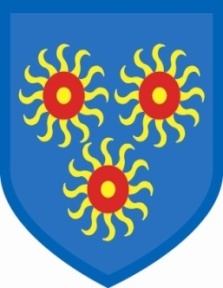 11th September, 2020Dear Parents/Carers,Thank you for your patience while dropping off and collecting your children.  As you have begun to get used to the new system, we are now able to shorten the start times in the mornings.However, we are experiencing problems at the gates in the afternoon.  Not from the school but from the parents.  You are crowding round the gates and not social distancing.  Year 6 parents do not need to be near the gates at all, but could wait near the Church as your children are allowed out of the gates on their own.  If you are picking up siblings, remember they will all wait for the oldest sibling in school, so you only need to be at the gate at the time your oldest child’s class is leaving.  You MUST social distance, and you cannot crowd round the gate or block the pathway.  If you are able to do this in the mornings then you are more than capable of doing this in the afternoons.  It is so important that you are setting the example for your children as you are the first teachers of your child.I hope that next week the whole process of collecting the children can improve as rapidly as dropping them off has done.On another note altogether, it was an absolute delight for me to see so many of you at the gates.  And the noise of the children playing in the playground is a joy!  After shielding and only seeing people on screens (including my own family) for months, I am so glad to be back at St Edmund’s.My very best wishes to you and your families,GailTime am/pmFootball pitch gateSchool gate8.55/3.30Year 6Year 59.00/3.25Year 4Year 39.05/3.20Year 2Year 19.10/3.15ReceptionNursery